FICHA DA SEMENTEIdentificaçãoNome da espécie/variedade: CoentrosLocal de recolha/origem: Horta da D Emília – Rosmaninhal - Idanha-a-NovaCuidados agrícolasÉpoca de sementeira: Ao longo do ano.  Época de colheita: Ao longo do ano. Dois meses após a sementeiraCondições necessárias ao desenvolvimento da planta: Solo com matéria orgânica, ligeiro e fresco, bastam-lhe cerca de 20cm de profundidade para se desenvolver. Meia sombraUtilizaçõesUtilização na culinária: Tempero, açordas , sopa de caçãoUtilização na medicina: São digestivos, anti-sépticos e calmantes. Imagens/fotografias/ilustrações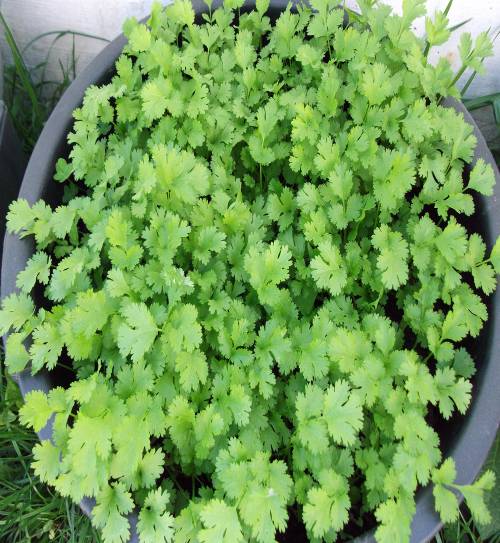 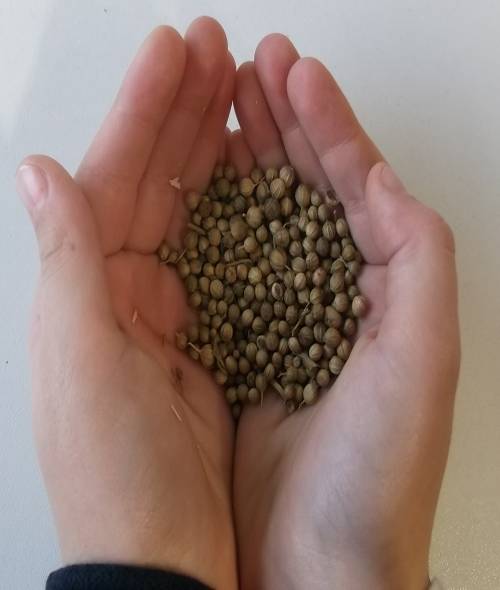 Imagem da semente				Desenvolvimento da planta